Leçon : le verbe et son sujet1- Le verbe : Le verbe est le mot le plus important d’une phrase car :           - un verbe seul peut être suffisant pour former une phrase.Exemples : Écoutez !                      Avance !          - Il donne le temps de la phrase : passé-composé, présent, futur . . . . .           - Pour trouver le verbe dans une phrase, il suffit de la mettre à la forme négative, d’utiliser ne……..pas.Exemple : j’aime la chasse → Je n’aime pas la chasse. «  Le verbe dans la phrase est chasse ». 2- Le sujet du verbe :            - Le sujet du verbe c’est celui qui fait l’action dans la phrase.            - Pour trouver le sujet du verbe, il faut se poser la question : « qui est-ce qui . . . »Exemple : qui est-ce qui chasse ? « C’est J’. » « J’ » est le sujet du verbe chasse ». Règle n°1 : le verbe s’accorde avec son sujet.3- Fais les exercices suivants pour apprendre à bien trouver le verbe et son sujet dans une phrase. Une fois que tu sauras bien les repéré, tu pourras les accorder. 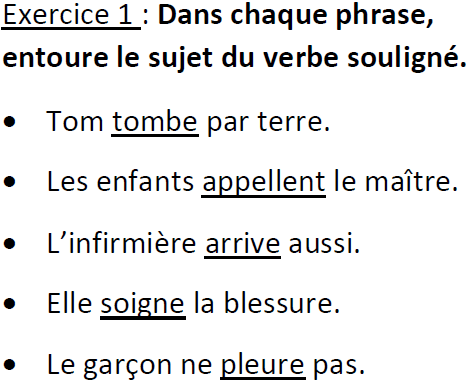 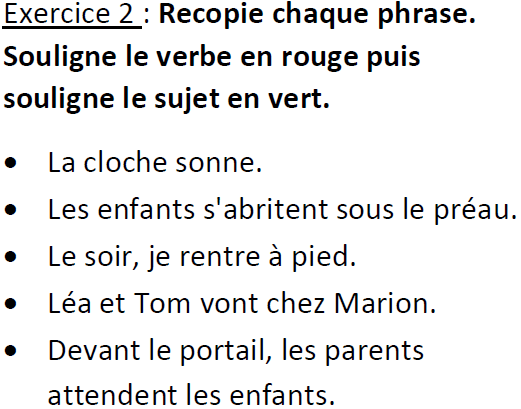 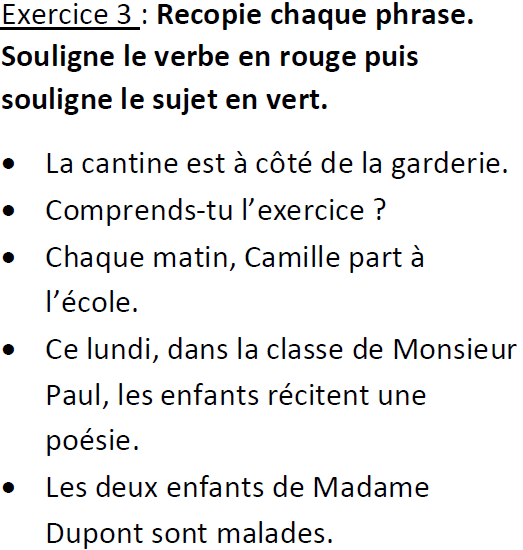 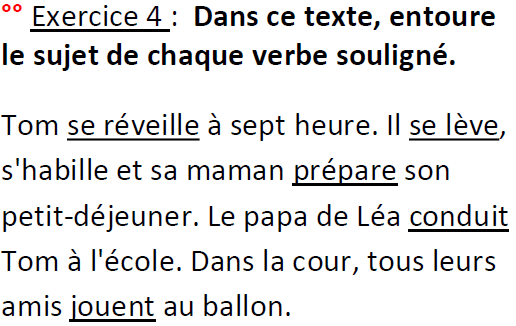 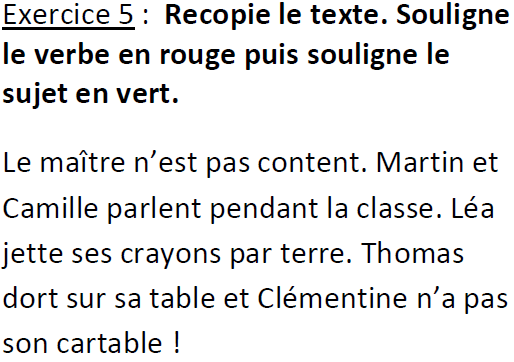 Á PRESENT TU PEUX TRAVAILLER DANS LES EXERCICES SUIVANTS ? LES ACCORDS DU SUJET ET DU VERBE.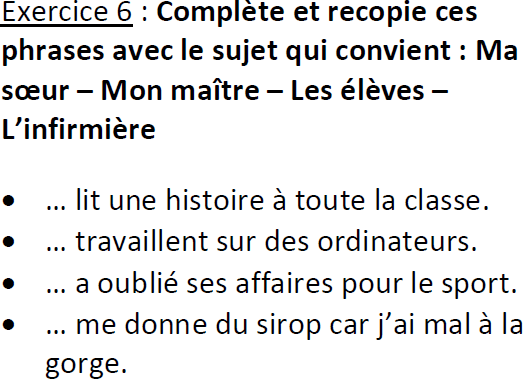 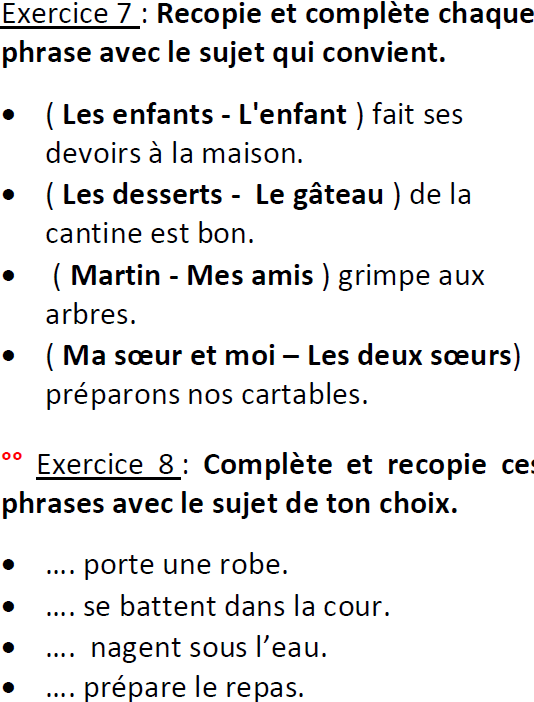 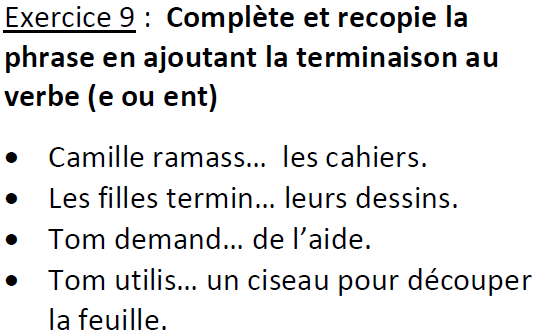 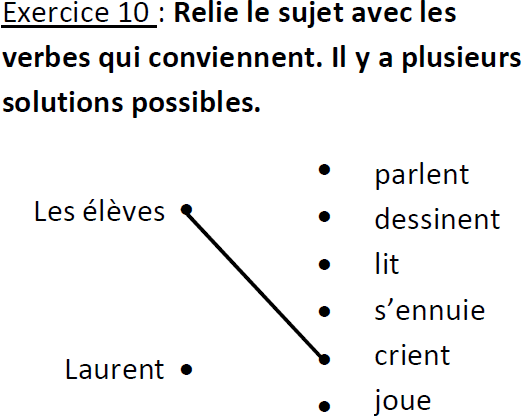 